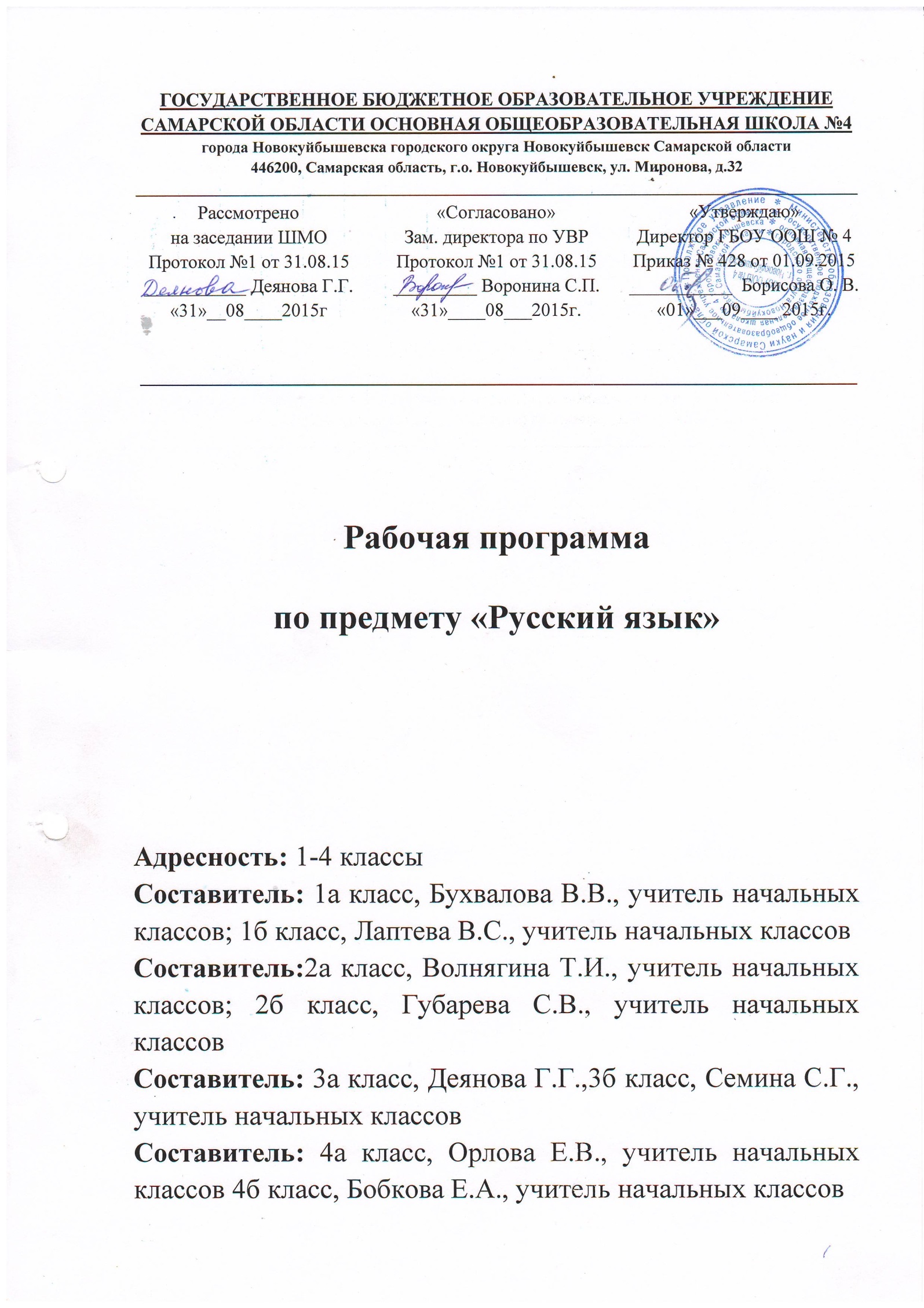 Пояснительная записка	Рабочая программа по русскому языку предназначена для учащихся 1-4 классов.	Программа включает в себя четыре раздела:«Пояснительная записка», где представлены общая характеристика предмета, сформулированы цели изучения русского языка, описание ценностных ориентиров содержания учебного предмета, курса; результаты изучения учебного предмета на нескольких уровнях- личностном, метапредметном и предметном; описание места учебного предмета, курса в учебном плане.«Содержание учебного предмета, курса», где представлено изучаемое содержание, объединенное в содержательные блоки.«Календарно- тематическое планирование», в  котором дан перечень тем курса и число учебных часов, отводимых на изучение каждой темы, представлена характеристика основного содержания тем и основных видов деятельности ученика (на уровне учебных действий) «Учебно-методическое и материально-техническое обеспечение образовательного процесса», где дается характеристика необходимых средств обучения и учебного оборудования, обеспечивающих результативность преподавания русского языка.Программа составлена на основе Фундаментального ядра содержания начального общего образования и требований к результатам начального общего образования, представленных в федеральном государственном образовательном стандарте начального общего образования второго поколения.Рабочая программа разработана на основе следующих нормативно- правовых документов:Закон РФ «Об образовании»;Федеральный государственный образовательный стандарт начального общего образования «Просвещение» 2010 г.Концепция духовно-нравственного развития и воспитания личности гражданина России. Авторы: Данилюк А.Я., Кондаков А.М., Тишков В.А., «Просвещение» 2009 г.Планируемые результаты начального общего образования. Авторы: Биболетова М.З., Алексеева Л.Л., Анащенкова С.В., «Просвещение» 2010г.Примерная программа по литературному чтению для начальной школы «Просвещение» 2010 г.Федеральный перечень учебников, утвержденных, рекомендованных (допущенных) к использованию в общеобразовательном процессе в образовательных учреждениях, реализующих программы общего образования;Требования к оснащению образовательного процесса в соответствии с содержательным  наполнением учебных предметов федерального компонента государственного образовательного стандарта (Приказ Минобнауки России от 04.10.2010г. №986г. Москва);СанПиН, 2.4.2.2821-10 «Санитарно-эпидемиологические требования к условиям и организации обучения в общеобразовательных учреждениях» (утвержденные постановлением Главного государственного санитарного врача Российской Федерации 29.12.2010г. №189);Основная образовательная программа начального общего образования ГБОУ ООШ № 4Программа по русскому языку «Начальная школа 21 века» допущенная (рекомендованная) Министерством образования и науки РФ. 2012г. Для обучения используются учебники, принадлежащие системе учебников УМК «Начальная школа 21 века » рекомендованные МОН РФ к использованию, содержание которых соответствует ФГОС НОО:          Учебник: «Русский язык» 1, 2, 3, 4 классы  авторы С.В.Иванов, А.О.Евдокимова, М.И.Кузнецова    Рабочие тетради: «Русский язык» 1,2 часть. 1, 2, 3, 4 классы  Методическая литература:      Русский язык. Комментарии к урокам. Методика. Иванов С.В.Русский язык в начальной школе: Контрольные работы. 2-4кл. Романова В.Ю.Общая характеристика учебного предмета в учебном планеЯзык играет в жизни общества и каждого человека уникальную роль:он является основным средством общения между людьми;с его помощью сохраняется информация, накопленная человечеством в различных областях науки и культуры;язык является основным средством познания окружающего мира;владение родным и государственным языком – это одно из критериев самоидентификации человека как представителя национальности, народности, государства;использование языка в различных ситуациях общения свидетельствует о культурном уровне человека.Русский язык является государственным языком Российской Федерации, родным языком русского народа, средством межнационального общения. То, что знает гражданин Российской Федерации о русском языке, в какой степени проявляет интерес к истории и развитию русского языка, его функционированию в современном мире, во многом определяет его интеллектуальный уровень и социальный статус как члена общества. Учебный предмет «Русский язык» реализует основную цель обучения: сформировать у учащихся начальной школы познавательную мотивацию к изучению русского языка, которая выражается в осознанном стремлении научиться использовать языковые средства для успешного решения коммуникативных задач и познакомиться с основами научного описания русского языка. Предметные цели изучения русского языкаФормирование познавательной мотивации осуществляется в процессе достижения предметных целей изучения русского языка – социокультурной и научно-исследовательской (познавательной).Социокультурная цель изучения русского языка достигается решением задач развития устной и письменной речи учащихся и формирования у них основ грамотного, безошибочного письма.Грамотное письмо и правильная речь являются обязательным элементом общей культуры человека. Формируя навыки безошибочного письма, развивая письменную и устную речь учащихся, мы стремимся к тому, чтобы ученик стал культурным человеком.Для реализации этой цели необходимо учитывать следующее:грамотное, безошибочное письмо должно формироваться с учетом индивидуальных особенностей ученика: развитой зрительной или моторной памяти, логического мышления или репродуктивного воспроизведения полученных знаний;навык грамотного письма формируется только при регулярном выполнении заданий и упражнений, предусмотренных методическим аппаратом средств обучения;разнообразные виды деятельности при обучении грамотному письму должны опираться не только на контроль со стороны учителя, но и на самоконтроль ученика;научить правильной речи — это научить правильному отбору языковых средств исходя из условий речевой ситуации.Научно-исследовательская ( познавательная) цель реализуется в процессе ознакомления учащихся с основными положениями науки о языке.Знакомя учащихся с тем, как устроен язык, на котором они говорят, мы формируем у них научное представление о системе и структуре родного языка, развиваем логическое и абстрактное мышление младших школьников, представляем родной (русский) язык как часть окружающего мира. Основные задачи организации учебной деятельности для реализации этой цели — нахождение, вычленение и характеристика языковой единицы изучаемого уровня — звук, часть слова (морфема), слово, предложение, а также их классификация и сравнение. При этом важнейшим условием успешного решения поставленных задач является следование закономерностям науки о языке, что обеспечивает не только сохранение лингвистической логики, но и поступательное развитие языкового мышления ученика.Успешная реализация заявленных целей возможна только при условии осознанной деятельности учащихся на уроке: ученики должны понимать, зачем они знакомятся с основными положениями науки о языке, учатся писать без ошибок и правильно составлять собственные тексты.Такое осознание возможно только в том случае, если на каждом уроке, при выполнении любого задания или упражнения у учащихся сформулированы следующие целевые установки:«Я хочу научиться писать без ошибок, правильно говорить и составлять письменные тексты, так как хочу быть культурным человеком»;«Я хочу узнать, как устроен язык, на котором я говорю, потому что это язык — часть окружающего меня мира, а научное знание об устройстве мира характеризует меня как современного, образованного человека. Кроме того, русский язык — это государственный язык страны, в которой я живу, родной язык русского народа».Основные содержательные линии предмета.В программе курса «Русский язык» выделяются три блока, каждый из которых соответствует целям обучения русскому языку: «Как устроен наш язык», «Правописание» и «Развитие речи».Блоковая подача материала реализуется в учебниках «Русский язык» 2, 3 и 4 классы.Под блоком понимается объединение уроков, реализующих одну цель обучения.Уроки блока «Как устроен наш язык» реализуют цель ознакомления учеников с основами лингвистических знаний: фонетика, графика и орфоэпия, состав слова (морфемика), грамматика (морфология и синтаксис) русского языка.Уроки блока «Правописание» формируют навыки грамотного, безошибочного письма.Уроки блока «Развитие речи» призваны формировать и совершенствовать коммуникативные умения учащихся в условиях устного и письменного общения.Такое структурирование курса позволяет успешно реализовать не только цели развития логического и абстрактного мышления, но и решить практические задачи по формированию навыка грамотного, безошибочного письма и развитию речи учащихся, сделать ученика субъектом обучения, когда на каждом уроке ученик четко осознает, что и с какой целью онвыполняет, избавить учеников от психологической утомляемости, возникающей из-за немотивированного смешения различных видов работы.Ценностные ориентиры содержания учебного предмета.Ведущее место предмета «Русский язык » в системе общего образования обусловлено тем, что русский язык является государственным языком Российской Федерации, родным языком русского народа, средством межнационального общения. Изучение русского языка способствует формированию у учащихся представлений о языке как основном средстве человеческого общения, явлении национальной культуры и основе национального самосознания.В процессе изучения русского языка у учащихся начальной школы формируется позитивное эмоционально – ценностное  отношение к   русскому языку, стремление к его грамотному использованию, понимание того, что правильная устная и письменная речь является показателем общей культуры человека. На уроках русского языка ученики получают начальное представление этикета, учатся ориентироваться в целях, задачах, условиях общения, выборе адекватных языковых средств  для успешного решения  коммуникативной задачи.Русский язык является для учащихся основной всего процесса обучения, средством развития их мышления, воображения, интеллектуальных и творческих способностей , основным каналом социализации личности. Успехи в изучении русского языка во многом определяют результаты обучения по другим школьным предметам .Результаты изучения учебного предмета «Русский язык».Личностными результатами изучения русского языка в начальной школе являются:          осознание  языка как основного средства человеческого общения;-восприятие русского языка как явления национальной культуры;-понимание того, что правильная устная и письменная речь есть показатели индивидуальной культуры человека;-способность к самооценке на основе наблюдения за собственной речью.Метапредметными результатами изучения русского языка в начальной школе являются:     умение использовать язык с целью поиска необходимой информации в различных источниках для решения учебных задач;-способность ориентироваться в целях, задачах, средствах и условиях общения; -умение выбирать адекватные языковые средства для успешного решения коммуникативных задач (диалог, устные монологические высказывания, письменные тексты) с учетом особенностей разных видов речи и ситуаций общения; -понимание необходимости ориентироваться на позицию партнера, учитывать различные мнения и координировать различные позиции в сотрудничестве с целью успешного участия в диалоге;-стремление к более точному выражению собственного мнения и позиции;-умение задавать вопросы.Предметными результатами изучения русского языка в начальной школе являются: овладение начальными представлениями о нормах русского литературного языка (орфоэпических, лексических, грамматических) и правилах речевого этикета; -умение применять орфографические правила и правила постановки знаков препинания (в объеме изученного) при записи собственных и предложенных текстов; -умение проверять написанное; -умение (в объеме изученного) находить, сравнивать, классифицировать, характеризовать такие языковые единицы, как звук, буква, часть слова, часть речи, член предложения, простое предложение; -способность контролировать свои действия, проверять написанное.Место предмета в учебном планеСогласно  учебному  плану  ГБОУ  ООШ  №  4  на  изучение  предмета «Русский язык»  в  1  классе  отводится  5  учебных  часов  в  неделю и того 80 часов во втором полугодии.  По Программе «Начальная школа XXI века»  Виноградовой Н.Ф.  на изучение предмета «Русский язык» отводится 5  учебных  часов  в  неделю и того 80 часов во втором полугодии.Согласно  учебному  плану  ГБОУ  ООШ  №  4  на  изучение  предмета «Русский язык»  во  2  классе  отводится  5  учебных  часов  в  неделю и того 170 часов в год.  По программе УМК «Начальная школа XXI века» (автор Н.Ф. Виноградова), на изучение предмета «Русский язык» отводится 5  учебных  часов  в  неделю и того 170 часов в год.  Увеличено количество часов на изучение блоков «Как устроен наш язык», «Правописание», «Развитие речи» за счет резервных часов на проведение диагностических работ, диктантов, контрольных работ. Согласно  учебному  плану  ГБОУ  ООШ  №  4  на  изучение  предмета «Русский язык»  в  3  классе  отводится  5  учебных  часов  в  неделю и того 170 часов в год.  По программе УМК «Начальная школа XXI века» (автор Н.Ф. Виноградова), на изучение предмета «Русский язык» отводится 5  учебных  часов  в  неделю и того 170 часов в год.  Увеличено количество часов на изучение блоков «Как устроен наш язык», «Правописание», «Развитие речи» за счет резервных часов на проведение диагностических работ, диктантов, контрольных работ, уроков - повторения. Согласно  учебному  плану  ГБОУ  ООШ  №  4  на  изучение  предмета «Русский язык»  в 4  классе  отводится  5  учебных  часов  в  неделю и того 170 часов в год.  По программе УМК «Начальная школа XXI века» (автор Н.Ф. Виноградова), на изучение предмета «Русский язык» отводится 5  учебных  часов  в  неделю и того 170 часов в год.  Увеличено количество часов на изучение блоков «Как устроен наш язык», «Правописание», «Развитие речи» за счет резервных часов на проведение диагностических работ, диктантов, контрольных работ, уроков - повторения.                   Учебный процесс в ГБОУ ООШ № 4 осуществляется по триместрам, поэтому изучение предмета «Русский язык»  будет проходить в следующем режиме:  
  
          Рабочая программа по предмету «Русский язык» в 1 классе рассчитана на 80 учебных часов, в том числе для проведения:   
Рабочая программа по предмету «Русский язык» рассчитана на 170 учебных часов, в том числе для проведения:  2 класс3 класс4 классСодержание курса «Русский язык» 1 класс           Фонетика и орфоэпия. Звуки речи. Гласные и согласные звуки. Различение ударных и безударных гласных звуков. Различение твердых и мягких согласных звуков, звонких и глухих согласных звуков. Звуковой анализ слова, работа со звуковыми  моделями: построение модели звукового состава слова, подбор слов, соответствующих заданной модели.Слог как минимальная произносительная единица. Деление слов на слоги. Ударение.Произношение звуков и сочетаний звуков в соответствии с нормами современного русского литературного языка.Графика и орфография. Различение звуков и букв. Обозначение на письме мягкости согласных звуков. Функции ь знака: 1) показатель мягкости предшествующего согласного, 2) разделительный. Установление соотношения звукового и буквенного состава в словах типа двор, день; в словах с йотированными гласными е,ё,ю,я, в словах с непроизносимыми согласными.Русский алфавит: правильное называние букв, знание их последовательности. Использование алфавита при работе со словарями, справочниками, каталогами.Письмо слов и предложений с соблюдением гигиенических норм. Усвоение приемов и последовательности правильного списывания текста.Ознакомление с правилами правописания и их применение:Раздельное написание слов.Прописная (заглавная) буква в начале предложения, в именах собственных;Обозначения гласных после шипящих (ча – ща, чу – щу, жи – ши).Сочетания чк,чн. Перенос слов . Непроверяемые  гласные и согласные в корнях слов (словарные слова, определенные программой).Знаки препинания в конце предложения.Письмо под диктовку слов и предложений, написание которых не расходится с их произношением.Слово и предложение. Пунктуация.  Понимание слова как единства звучания и значения. Выявление слов, значение которых требует уточнения. Определение значения слова по тексту или уточнение значения с помощью толкового словаря. Слова, называющие предметы, действия и признаки. Словообразовательные связи между словами. Родственные слова. Неизменяемые слова. Наблюдение над использованием в тексте многозначных слов, синонимов, омонимов (ознакомление без введения терминологии).Работа с предложением: замена слов, восстановление деформированных предложений. Знаки препинания в конце предложения.Развитие речи. Осознание цели и ситуации устного общения. Выбор языковых средств в соответствии с целями и условиями общения для эффективного решения коммуникативной задачи. Практическое овладение диалогической формой речи. Овладение умениями начать, поддержать, закончить разговор, привлечь внимание и т.п. Овладение нормами речевого этикета в ситуациях учебного и бытового общения (приветствие, прощание, извинение, благодарность, обращение с просьбой). Соблюдение орфоэпических норм и правильной интонации.   Сочинение небольших рассказов (по материалам собственных игр, занятий, наблюдений). Восстановление деформированного текста повествовательного характера.Содержание курса «Русский язык» 2 классI. «Как устроен наш язык» (основы лингвистических знаний) (57 ч)Фонетика и графика (10 ч)Повторение изученного в 1-ом классе: различение звуков и букв; различение ударных и безударных гласных звуков, твердых и мягких согласных звуков, звонких и глухих согласных звуков. Обозначение на письме мягкости согласных звуков. Определение парных и непарных по твердости-мягкости согласных звуков. Определение парных и непарных по звонкости-глухости согласных звуков. Установление соотношения звукового и буквенного состава в словах типа двор, день; в словах с йотированными гласными е, ё, ю, я, в словах с непроизносимыми согласными.Деление слов на слоги.Использование алфавита при работе со словарями и справочниками.Орфоэпия. Произношение звуков и сочетаний звуков, ударение в словах в соответствии с нормами современного русского литературного языка. Слово и предложение  (6 ч)Понимание слова как единства звучания (написания) и значения. Слова с предметным значением — имена существительные. Слова, называющие признаки — имена прилагательные. Слова, обозначающие действия — глаголы.Предложение. Отличие предложения от слова. Различение предложений по цели высказывания: повествовательные, вопросительные и побудительные предложения; по эмоциональной окраске: восклицательные и невосклицательные предложения. Состав слова  (морфемика) (19 ч)Окончание как часть слова. Изменение формы слова с помощью окончания. Различение изменяемых и неизменяемых слов. Корень как часть слова. Чередование согласных в корнях. Родственные (однокоренные) слова. Различение однокоренных слов и различных форм одного и того же слова. Различение однокоренных слов и синонимов, однокоренных слов и слов с омонимичными корнями. Суффикс как часть слова; значения суффиксов. Приставка как часть слова; значения приставок. Суффиксальный, приставочный и приставочно-суффиксальный способы образования слов. Основа слова. Выделение в словах с однозначно выделяемыми морфемами окончания, корня, приставки, суффикса.Лексика  (22 ч)Слово и его лексическое значение. Выявление слов, значение которых требует уточнения. Определение значения слова по тексту или уточнение значения с помощью толкового словаря. Различение однозначных и многозначных слов. Представление о прямом и переносном значении слова.Наблюдение за использованием в речи синонимов, антонимов и омонимов.Слова исконные и заимствованные.Устаревшие слова.Фразеологизмы. Наблюдение за использованием в речи фразеологизмов.II. «Правописание» (формирование навыков грамотного письма) (58 ч)Повторение правил правописания, изученных в 1-ом классе.Формирование орфографической зоркости: осознание места возможного возникновения орфографической ошибки, использование разных способов решения орфографической задачи в зависимости от места орфограммы в слове. Ознакомление с правилами правописания и их применение:- перенос слов;- проверяемые безударные гласные в корнях слов; - парные звонкие и глухие согласные в корнях слов; - непроизносимые согласные; - непроверяемые гласные и согласные в корнях слов (словарные слова, определенные программой); - разделительные твердый и мягкий знаки;- правописание приставок: об-, от-, до-, по-, под-, про-; за-, на-, над-- правописание суффиксов имен существительных: - онок, -енок; -ок; -ек; -ик; -ость;- правописание суффиксов имен прилагательных: -ов, -ев, -ив, -чив,   лив;- раздельное написание предлогов с другими словами (кроме личных местоимений).Использование орфографического словаря учебника для определения (уточнения) написания слова. Формирование действия контроля при проверке собственных и предложенных текстов.III. «Развитие речи» (34 ч)Устная речьВыбор языковых средств в соответствии с целями и условиями общения для эффективного решения коммуникативной задачи. Соблюдение норм речевого этикета и орфоэпических норм в ситуациях учебного и бытового общения. Умение договариваться и приходить к общему решению в совместной деятельности при проведении парной и групповой работы. Письменная речьТекст. Смысловое единство предложений в тексте (основная мысль) Заглавие текста. Подбор заголовков к предложенным текстам. Определение по заголовкам содержания текста. Выражение в тексте законченной мысли. Подбор вариантов окончания текстов. Начало текста (зачин), подбор зачинов к предложенным текстам.Последовательность предложений в тексте. Корректирование текстов с нарушенным порядком предложений; включение недостающего по смыслу предложения и изъятие избыточного в смысловом отношении предложения.Абзац. Последовательность абзацев в тексте. Корректирование текстов с нарушенной последовательностью абзацев.Комплексная работа над структурой текста: озаглавливание, корректирование порядка предложений и абзацев.План текста. Составление планов предложенных текстов. Создание собственных текстов по предложенным планам.Типы текстов: описание, повествование, рассуждение, их особенности.IV. Повторение (5 ч)V. Резервные уроки (16 ч) Содержание курса «Русский язык» 3 класс «Как устроен наш язык» (основы лингвистических знаний) (62 ч)Фонетика и графика (3 ч) Повторение изученного в 1-2 классах на основе введения фонетического анализа слова.Орфоэпия. Произношение звуков и сочетаний звуков, ударение в словах в соответствии с нормами современного русского литературного языкаСостав слова (морфемика).   (4 ч).Повторение изученного во 2 классе на основе введения разбора слова по составу.Синтаксис (18 ч)Предложение. Нахождение главных членов предложения: подлежащего и сказуемого.   Установление с помощью смысловых (синтаксических) вопросов связи между словами в предложении. Различение главных и второстепенных членов предложения: дополнение, определение, обстоятельство.Наблюдение над однородными членами предложения. Использование интонации перечисления в предложениях с однородными членами. Нахождение и самостоятельное составление предложений с однородными членами без союзов и с союзами и, а, ноМорфология (37 ч)      		Части речи; деление частей речи на самостоятельные и служебные.Имя существительное: общее значение и употребление в речи. Различение имен существительных мужского, женского и среднего рода. Род неизменяемых имен существительных (на примере наиболее употребительных слов). Изменение имен существительных по числам.  Изменение имен существительных по падежам.Падеж и предлог: образование предложно-падежной формы. Различение падежных и смысловых (синтаксических) вопросов. Определение принадлежности имен существительных к 1, 2, 3 склонению. Различение  собственных и нарицательных имен существительных. Наблюдение за неодушевленными именами существительными. Словообразование имен существительных.Имя прилагательное: общее значение и употребление в речи. Изменение имен прилагательных по родам, числам и падежам. Основные признаки качественных, относительных и притяжательных имен прилагательных. Словообразование имен прилагательных.Местоимение: общее значение и употребление в речи. Личные местоимения. Употребление личных местоимений в речи. Склонение личных местоимений.«Правописание» (формирование навыков грамотного письма)  (53 ч)Повторение правил правописания, изученных в 1,2 классахФормирование орфографической зоркости: осознание места возможного возникновения орфографической ошибки, использование разных способов решения орфографической задачи в зависимости от места орфограммы в слове.Ознакомление с правилами правописания и их применение: Приставки, оканчивающиеся на з,сСоединительные гласные о, е в сложных словах;Непроверяемые гласные и согласные в корне слова (словарные слова, определенные программой);Буквы о,ё после шипящих в корнях слов;Буквы и, ы после ц в различных частях слов;суффиксы имен существительных -ок-, -ец-, -иц-, сочетаний --инк-, -енк-, ичк-, -ечк-.Мягкий знак после шипящих на конце имен существительных;Безударные гласные в падежных окончаниях имен существительных;Безударные гласные в падежных окончаниях имен существительных на –ий, -ия, -ие;Буквы о, е в окончаниях имен существительных после шипящих и ц;Безударные гласные в падежных окончаниях имен прилагательных.Раздельное написание предлогов с личными местоимениями;Знаки препинания при однородных членах предложения с союзами и, а, но и без союзов.Использование орфографического словаря для определения (уточнения) написания слова. Формирование действия контроля при проверке собственных и предложенных текстов. «Развитие речи» (30 ч)Устная речь.Выбор языковых средств в соответствии с целями и условиями общения для эффективного решения коммуникативной задачи. Соблюдение норм этикета и орфоэпических норм в ситуациях учебного и бытового общения. Формулировка  и аргументирование собственного мнения и позиции в диалоги и дискуссии. Умение договариваться и приходить к общему решению в совместной деятельности. Умение контролировать (устно координировать) действия партнера при проведении парной и групповой работы. Соблюдение норм речевого взаимодействия при интерактивном общении (смс-сообщения, электронная почта, Интернет и другие виды виды и способы связи).Письменная речь.Продолжение работы над структурой текста, начатой во 2 классе: озаглавливание текстов, написание собственных текстов по заданным заглавиям; корректирование текстов с нарушенным порядком предложений и абзацев; составление плана текста, написание текста по заданному плану. Определение типов текстов (повествование, описание, рассуждение) и создание собственных текстов заданного типа.Знакомство с изложением (подробный и выборочный пересказ текста) и сочинением как видами письменной работы.Знакомство с жанром письма.Создание собственных текстов и корректирование заданных текстов с учетом правильности, богатства и выразительности письменной речи (с опорой на материал раздела «Лексика», изученного во 2 классе): использование в текстах многозначных слов, синонимов, антонимов, заимствованных слов, устаревших слов и фразеологизмов.Резервные уроки (25 ч)Содержание курса «Русский язык» 4 класс «Как устроен наш язык» (основы лингвистических знаний) (54 ч)Фонетика и графика (1 ч.)Повторение изученного на основе фонетического разбора слова. ОрфоэпияПроизношение звуков и сочетаний звуков, ударение в словах в соответствии с нормами современного русского литературного языка.Состав слова (морфемика) (1 ч)Повторение изученного на основе разбора слова по составу и словообразовательного анализа. Морфология (36 ч)Повторение основных признаков имени существительного и имени прилагательного на основе морфологического разбора.(6 ч)Глагол: общее значение, глагольные вопросы. Начальная форма глагола. Глаголы совершенного и несовершенного вида. Изменение глаголов по временам: настоящее, прошедшее и будущее время глаголов. Наклонение глаголов. Личные формы глагола. Изменение глаголов по лицам и числам в настоящем и будущем времени (спряжение). Способы определения 1-го и 2-го спряжения глаголов. Изменение глаголов по родам в прошедшем времени. Словообразование глаголов. Глагол в предложении. (22 ч)Наречие: значение и употребление в речи. Морфологический разбор наречий. (5 ч) Имя числительное: общее значение. (3 ч)Синтаксис (16 ч)Синтаксический анализ простого предложения.(4 ч). Словосочетание: различение слова, словосочетания и предложения. Установление с помощью смысловых (синтаксических) вопросов связи между словами в предложении. Связи слов в словосочетании.(7ч)Различение простых и сложных предложений. (5ч) «Правописание» (формирование навыков грамотного письма)  (52 ч)Повторение правил правописания, изученных в 1- 3 классах.Формирование орфографической зоркости, речевого слуха, навыков письма: осознание места возможного возникновения орфографической ошибки, использование разных способов решения орфографической задачи в зависимости от места орфограммы в слове.Ознакомление с правилами правописания и их применением:непроверяемые гласные и согласные в корне (словарные слова, определённые программой);не с глаголами;мягкий знак после шипящих на конце глаголов;мягкий знак в глаголах в сочетании –ться;безударные личные окончания глаголов;суффиксы глаголов –ива-/-ыва-, -ова-/-ева-;гласные в окончаниях глаголов прошедшего времени;буквы а,о на конце наречий;мягкий знак на конце наречий;слитное и раздельное написание числительных;мягкий знак в именах числительных;запятая между частями сложного предложения (простейшие случаи).Использование орфографического словаря для определения (уточнения) написания слова. Формирование действия контроля при проверке собственных и предложенных текстов.«Развитие речи» (29 ч)Устная речь.Адекватное использование речевых средств для эффективного решения разнообразных коммуникативных задач. Соблюдение норм речевого этикета и орфоэпических норм в ситуациях учебного и бытового общения. Формулировка и аргументирование собственного мнения и позиции в диалоги и дискуссии. Умение договариваться, приходить к общему решению, осуществлять взаимный контроль, оказывать необходимую взаимопомощь в сотрудничестве при проведении парной и групповой работы. Соблюдение норм речевого взаимодействия при интерактивном общении (sms-сообщения, электронная почта, Интернет и другие виды и способы связи).Письменная речь.Знакомство с основными видами сочинений и изложений: изложения подробные, сжатые, выборочные, изложения с элементами сочинения; сочинения-повествования, сочинения-рассуждения, сочинения-описания (без заучивания учащимися определений). Пересказ текста (изложение) от другого лица. Продолжение работы над правильностью, точностью, богатством выразительностью письменной речи в процессе написания изложений и сочинений. Озаглавливание текстов, написание собственных текстов по заданным заглавиям, корректирование текстов с нарушенным порядком предложений и абзацев; составление плана текста, написание текста по заданному плану. Определение типов текста (повествование, описание, рассуждение) и создание собственных текстов заданного типа. Корректирование текстов, в которых допущены нарушения норм письменной речи. Создание собственных текстов с учетом правильности, богатства и выразительности письменной речи.Резервные уроки (35 ч)Планируемые результатыОсновные требования к уровню подготовки учащихся 1 класса:Различать, сравнивать:-звуки и буквы, ударные и безударные гласные звуки,  твердые и мягкие согласные звуки, глухие и звонкие согласные звуки;-звук, слог, слово;-слово и предложение;Кратко характеризовать:-качественные признаки звуков; -условия выбора и написания буквы гласного звука после мягких и твердых согласных;Решать учебные и практические задачи:-выделять предложение и слово из речевого потока;-проводить звуковой анализ и строить модели звукового состава слов, состоящих из четырех-пяти звуков;- выделять в словах слоги;-правильно называть буквы русского алфавита, знать их последовательность;-правильно писать сочетания ча-ща, чу-щу и жи-ши под ударением;- переносить слова;-писать прописную  букву в начале предложения и в именах собственных;- правильно писать словарные слова, определенные программой;-ставить точку в конце предложения;-грамотно записывать под диктовку учителя и самостоятельно отдельные слова и простые предложения (в случаях, где орфоэпия и орфография совпадают),- безошибочно списывать и писать под диктовку тексты объемом 15-30 слов;-осознавать цели и ситуации устного общения;- соблюдать в повседневной жизни нормы речевого этикета.Ученик получит возможность научиться:- выявлять слова, значение которых требует уточнения, и уточнять их значение по тексту или с помощью толкового словаря;- использовать алфавит при работе со словарями и справочниками;- различать слова, называющие предметы, действия и признаки; задавать вопросы к словам;- выбирать языковые средства в соответствии с целями и условиями общения для эффективного решения коммуникативной задачи;- участвовать в диалоге, учитывать разные мнения и стремиться к координации различных позиций в сотрудничестве;- соблюдать орфоэпические нормы и правильную интонацию. Планируемые результаты освоения программыпо русскому языку во 2 классеУченик научится:Различать, сравнивать, кратко характеризоватьпарные и непарные по твердости-мягкости согласные звуки, парные и непарные по звонкости-глухости согласные звуки;изменяемые и неизменяемые слова;формы слова и однокоренные слова;однокоренные слова и синонимы, однокоренные слова и слова с омонимичными корнями;предложения по цели высказывания;предложения с восклицательной и невосклицательной интонациейвыделять, находить:в словах с однозначно выделяемыми морфемами окончание, корень,     суффикс, приставку;лексическое значение слова в толковом словаре;основную мысль текста;решать учебные и практические задачи:делить слова на слоги;использовать алфавит при работе со словарями и справочниками;подбирать однокоренные слова;определять (уточнять) написание слова по орфографическому      словарю учебника;безошибочно списывать и писать под диктовку тексты объемом 45-      60 слов;проверять собственный и предложенный тексты, находить и      исправлять орфографические и пунктуационные ошибки;подбирать заголовок к предложенному тексту, озаглавливать      собственный текст;исправлять деформированный текст (с нарушенным порядком  следования частей);применять правила правописания:перенос слов;проверяемых безударных гласных в корнях;парные звонких и глухих согласных в корнях;непроизносимые согласные4непроверяемые гласные и согласные в корнях слов (словарные слова, определенные  программой)разделительные твердый и  мягкий  знакиправописание приставок: об-, от-, до-, по-, под-, про-, за-, на-, над-разделительное написание предлогов с другими словами (кроме личных местоимений).Ученик получит возможность научиться:устанавливать значение суффиксов и приставок (в словах с      однозначно выделяемыми морфемами);определять способы образования слов (суффиксальный,      приставочный, приставочно-суффиксальный);различать однозначные и многозначные слова;наблюдать за использованием в тексте слов в переносном значении      и омонимов;подбирать синонимы для устранения повторов в тексте;подбирать антонимы для точной характеристики предметов при их      сравнении;наблюдать за использованием в текстах устаревших слов и      фразеологизмов;применять правило правописания суффиксов имен            существительных: - онок, -енок; -ок; -ек; -ик; -ость;применять правило правописания суффиксов имен прилагательных:     -ов, -ев, -ив, -чив, -лив;подбирать примеры слов с определенной орфограммой;при работе над ошибками осознавать причины появления ошибки и      определять способы действий, помогающих предотвратить ее в      последующих письменных работах;определять по предложенным заголовкам содержание текста;составлять план текста;определять тип текста: повествование, описание, рассуждение;соблюдать нормы современного русского литературного языка в      собственной речи и оценивать соблюдение этих норм в речи      собеседников (в объеме представленного в учебнике материала).Планируемые результаты освоения программыпо русскому языку в 3 классеУченик научится:Различать, сравнивать, кратко характеризовать:имя существительное, имя прилагательное, личное местоимение;виды предложений по цели высказывания и интонации;главные (подлежащее и сказуемое) и второстепенные члены предложения;выделять, находить:собственные имена существительные;личные местоимения 1,2,3 лицаграмматическую основу простого двусоставного предложения;в простом предложении однородные члены (как главные, так и второстепенные);решать учебные и практические задачи:определять род изменяемых имен существительных;устанавливать форму числа (единственное или множественное) имени существительного;задавать падежные вопросы и определять падеж имени существительного;определять принадлежность имен существительных к 1, 2, 3 склонению;устанавливать с помощью смысловых (синтаксических) вопросов связь между словами в предложении;находить предложения с однородными членами без союзов и с союзами и, а, но;использовать разные способы решения орфографической задачи в зависимости от места орфограммы в слове;подбирать примеры слов с определенной орфограммой;определять (уточнять) написание слова по орфографическому словарю учебника;безошибочно списывать и писать под диктовку тексты объемом 65-80 слов;проверять собственный и предложенный тексты, находить и      исправлять орфографические и пунктуационные ошибки;составлять план собственного и предложенного текстов;определять тип текста: повествование, описание, рассуждение;корректировать тексты с нарушенным порядком предложений и абзацев;составлять собственные тексты в жанре письма;применять правила правописания:приставки, оканчивающиеся на з,с;непроверяемые гласные и согласные в корне слова (словарные слова, определенные программой);буквы е,ё после шипящих в корнях слов;буквы и, ы после ц в различных частях слов;мягкий знак после шипящих на конце имен существительных;безударные гласные в падежных окончаниях имен существительных;буквы о, е в окончаниях имен существительных после шипящих и ц;безударные гласные в падежных окончаниях имен прилагательных;разделительное написание предлогов с личными местоимениями;знаки препинания при однородных членах предложения с союзами и, а, но и без союзов.Ученик получит возможность научиться:проводить по предложенному в учебнике алгоритму фонетический разбор слова и разбор слова по составу (в словах с однозначно выделяемыми морфемами);устанавливать род неизменяемых имён существительных (наиболее употребитель-ные слова);склонять личные местоимения;различать падежные и смысловые (синтаксические) вопросы;находить второстепенные члены предложения: определение, обстоятельство, дополнение;самостоятельно составлять предложения с однородными членами без союзов и с союзами и, а, но;разбирать по членам простое двусоставное предложение;применять правило правописания соединительных гласных о, е в сложных словах;применять правило правописания суффиксов имён существительных -ок-, -ец-, -иц-, сочетаний ичк, ечк, инк, енк;применять правило правописания безударных гласных в падежных окончаниях имён существительных на -ий, -ия, -ие;при работе над ошибками осознавать причины появления ошибки и определять способы действий, помогающих предотвратить её в последующих письменных работах;писать подробные изложения;создавать собственные тексты (писать сочинения) с учётом правильности, богатства и выразительности письменной речи;соблюдать нормы современного русского литературного языка в собственной речи и оценивать соблюдение этих норм в речи собеседников (в объёме представленного в учебнике материала).Планируемые результаты освоения программыпо русскому языку в 4 классеУченик научится:различать, сравнивать, кратко характеризовать:- имя существительное, имя прилагательное, личное местоимение, глагол;- слово, словосочетание и предложение;выделять, находить:- начальную форму глагола;- глаголы в формах настоящего, прошедшего и будущего времени;- глаголы в формах 1, 2, 3-го лица;решать учебные и практические задачи:- определять спряжение глагола;- устанавливать с помощью смысловых (синтаксических) вопросов связь между словами в словосочетании и предложении; - разбирать по членам простое двусоставное предложение;- использовать разные способы решения орфографической задачи в зависимости от места орфограммы в слове;- подбирать примеры слов с определенной орфограммы;- определять (уточнять) написание слова по орфографическому словарю учебника;- безошибочно списывать и писать под диктовку тексты объемом 80 – 100 слов;- проверять собственный  и предложенный тексты, находить и исправлять орфографические и пунктуационные ошибки;применять правила правописания:- непроверяемые гласные и согласные в корне слова (словарные лова, определенные программой);- не с глаголами;- мягкий знак после шипящих на конце глаголов;- мягкий знак в глаголах в сочетании –ться;- безударные личные окончания глаголов.Ученик получит возможность научиться:проводить по предложенному в учебнике алгоритму морфологический анализ имени существительного, имени прилагательного, глагола и наречия;проводить по предложенному в учебнике алгоритму синтаксический анализ простого двусоставного предложения;определять вид глагола;находить наречие и имя числительное в тексте;применять правила правописания глаголов –ива-/-ыва-, -ова-/-ева-;применять правило правописания гласных в окончаниях глаголов прошедшего времени;применять правило правописания букв а, о на конце наречий;применять правило правописания мягкого  знака  на конце наречий;применять правило слитного и раздельного написания числительных;применять правило правописания мягкого знака в именах числительных;при работе над ошибками осознавать причины появления ошибки и определять способы действий, помогающих предотвратить её в последующих письменных работах;применять правило постановки запятой между частями сложного предложения (простейшие случаи);письменно пересказывать текст (писать изложения) подробно, выборочно, от другого лица;соблюдать нормы современного русского литературного языка в собственной речи и оценивать соблюдение этих норм в речи собеседников (в объёме представленного в учебнике материала).№п/пТемаПланируемоеколичество часовФонетика и орфоэпия.10Графика и орфография.24Слово и предложение. Пунктуация.17Развитие речи.29№п/пТемаПо программе(часов)Планируемоеколичество часовФонетика1011Слово и предложение. 67Состав слова. 1921Лексика.2223Правописание.5868Развитие речи.3435Повторение.55Резервные уроки.16№п/пТемаПо программе(часов)Планируемоеколичество часовФонетика33Состав слова. 46Синтаксис. 1820 Морфология.    3739Правописание.5366Развитие речи.3031Резервные уроки.25Повторение.5№п/пТемаПо программе(часов)Планируемоеколичество часовФонетика и графика.11Состав слова.11 Морфология.    3642Синтаксис. 1621Правописание.5262Развитие речи.2935Резервные уроки.35Повторение.8ПредметКоличество часов вКоличество часов вКоличество часов вКоличество часов вКоличество часов вПредметнеделютриместртриместртриместргодПредметнеделюIIIIIIгодРусский язык 1 класс5-206080Русский язык 2 класс5505565170Русский язык 3 класс5505565170Русский язык 4 класс5505565170Вид работыРусский языкРусский языкРусский языкРусский языкВид работытриместртриместртриместргодВид работыIIIIIIгодДиагностическая работа--+1триместртриместртриместргодВид работыIIIIIIДиагностические работы1113Контрольные работы1225Диктанты3328триместртриместртриместргодВид работыIIIIIIДиагностические работы1113Контрольные работы3317Диктанты2316Тестирование112триместртриместртриместргодВид работыIIIIIIДиагностические работы1113Контрольные работы3238Диктанты2237№ п\пНазвание раздела или темыКоличество часов на изучение темыТемы урокаТемы урокаКоличество часов на изучениеПримерная дата проведения урокаПримерная дата проведения урокаХарактеристика деятельности ученикаПланируемые результатыПланируемые результатыПланируемые результатыПланируемые результаты№ п\пНазвание раздела или темыКоличество часов на изучение темы№ урокаНазваниеКоличество часов на изучениеТриместрчислоХарактеристика деятельности ученикаЛичностные УУДПознавательные  УУДКоммуникативные УУДРегулятивные УУД1«Как устроен наш язык» 62 часа1  Повторяем фонетику.1Объяснять различие между звуками и буквами. Сравнивать буквенную запись слов с записью при помощи транскрипции. Классифицировать звуки по заданному основанию Развитие готовности к сотрудничеству и дружбеУмение выполнять анализ, синтез, моделировать, - сравнивать и сопоставлять.Умение договариваться и приходить к общему решению в совместной деятельности (работе в парах)Контролировать правильность и аккуратность записи. 2 «Право-писание» 53 часа2Вспоминаем правило написания большой буквы.1Сопоставлять слова, анализировать их. Правильно писать собственные имена существительные.Развитие готовности к сотрудничествуУмение слушать и вступать в диалог.«Как устроен наш язык» 3Фонетический разбор слова.1Переносить слова по слогам. Применять алгоритм выполнения фонетического анализа слов.Умения:- работать с моделями; - сравнивать;- осознанное чтение слов, текстов.Умение аргументировать свое предложение,убеждать и уступать«Право-писание»4Вспоминаем правила переноса слов.1Применять правила переноса слов на письме. Осуществлять самоконтроль.Осуществлять взаимный контроль и оказывать в сотрудничестве необходимую взаимопомощь (работать в паре).Учитывать степень сложности задания и определять для себя возможность\невозможность его выполнения3«Развитие речи»30 часов5Повторяем: текст, его признаки и типы. 1Распознавать типы текста. Анализировать текст. Озаглавливать текст.Формирование мотива, реализующего потребность в социально значимой и социально оцениваемой деятельности.Опираясь на тексты, обосновывать необходимость умения писать без ошибок. Контролировать правильность и аккуратность собственных записей.«Как устроен наш язык» 6Фонетический разбор слова.1Проводить фонетический анализ слов. Наблюдать над омонимами.Умения:- работать с моделями; - сравнивать;- осознанное чтение слов, текстов.Умение аргументировать свое предложение,убеждать и уступать«Правописание»7 Повторяем правила обозначения гласных после шипящих.1Верно писать сочетания жи-ши, чу-щу, ча-ща. Осуществлять самопроверку и самоконтроль.ориентация в нравственном содержании и смысле, как собственных поступков, так и поступков окружающих людей;корректировать выполнение задания в соответствии с планом, условиями выполнения, результатом действий на определенном этапе«Как устроен наш язык»18Повторяем состав слова.1Разбирать слова по составу, выделяя в них приставку, корень, суффикс и окончание. Применять алгоритм разбора слов по составу.ориентироваться в учебнике: определять умения, которые будут сформированы на основе изучения данного раздела; участвовать в диалоге; слушать и понимать других, высказывать свою точку зрения на события, поступки;учиться высказывать свои предположения; умение слушать и удерживать учебную задачу; 49Контрольная  работа.1Проверка применения полученных знанийФормирование социальной роли ученика.Формирование положительногоотношения к учениюФормирование умения ставить познавательную цель урокаПотребность в общении с учителем Умение слушать и вступать в диалогконтроль в форме сличения способа действия и его результата с заданным эталоном«Правописание»10Повторяем правописание безударных гласных в корне  слова.1Находить в слове орфограмму. Применять алгоритм ее проверки. Классифицировать слова по наличию (отсутствию) данной орфограммы.Группировать слова по заданному признаку.Контролировать правильность и аккуратность собственных записей.«Развитие речи»11Повторяем признаки и типы текстов.1Определять тему и основную мысль текста. Определять типы текстов, озаглавливать текст, составлять план.Формирование мотива, реализующего потребность в социально значимой и социально оцениваемой деятельности.Анализировать информацию, полученную из текста.Контролировать правильность и аккуратность собственных записей.«Как устроен наш язык»12Разбор слова по составу1Применять алгоритм разбора слов по составу. Подбирать однокоренные слова к данным корням.Оказывать в сотрудничестве необходимую взаимопомощь (работать в паре).Оценивать правильность выполнения заданий.«Правописание»13Повторяем правила правописания согласных в корне  слова.1Находить слова с орфограммой, классифицировать слова.Оказывать в сотрудничестве необходимую взаимопомощь (работать в паре).Оценивать правильность выполнения заданий.«Как устроен наш язык»14Повторяем словообразование.1Повторить способы образования слов, развёрнуто толковать слова. Образовывать слова заданным способом.Опираясь на тексты, обосновывать необходимость умения писать без ошибок. Осуществлять самоконтроль при выполнении заданий«Правописание»15Повторяем правило правописания непроизносимых согласных в корне слова.1Закрепить знания о непроизносимых согласных. Осуществлять орфографический тренинг. Делить слова для переноса.Опираясь на тексты, обосновывать необходимость умения писать без ошибок. Осуществлять самоконтроль при выполнении заданий16Диктант. 1Проверка применения полученных знанийФормирование социальной роли ученика.Формирование положительногоотношения к учениюФормирование умения ставить познавательную цель урокаПотребность в общении с учителем Умение слушать и вступать в диалогконтроль в форме сличения способа действия и его результата с заданным эталоном«Развитие речи»17Текст и его заглавие.1Корректировать свои действия. Подбирать тексты по данным заголовкам, выбирать окончание текста.Формирование толерантного отношения к окружающим.Участие в коллективном обсуждении.«Как устроен наш язык»18Разбор слова по составу и словообразование.1Выполнять полный письменный разбор слова по составу. Находить слова к схемам. Исправлять неверно выполненные разборы.Группировать слова по заданному признаку.Контролировать правильность и аккуратность собственных записей.«Правописание»19Вспоминаем правописание суффиксов.1Корректировать свои действия. Конструировать и классифицировать слова. Использовать изученные правила.Развитие готовности к сотрудничествуНаблюдать за родственными словами. Находить в тексте слово по заданным основаниям.Оказывать в сотрудничестве необходимую взаимопомощь (работать в паре).«Правописание»20Повторяем правописание приставок.1Определять принцип классификации слов. Повторять изученные орфограммы. Исправлять ошибки.Развитие готовности к сотрудничествуНаблюдать за родственными словами. Находить в тексте слово по заданным основаниям.Оказывать в сотрудничестве необходимую взаимопомощь (работать в паре).«Развитие речи»21Заглавие и начало текста.1Анализировать и корректировать текст. Озаглавливать текст. Списывать исправленный текст.Формирование понятий дружба, единство, взаимопомощь, взаимовыручкаАнализировать информацию, полученную из текста.Участие в коллективном обсуждении.«Как устроен наш язык»22Предложение и его смысл. Слова в предложении.1Сравнивать определения предложения. Наблюдать над смыслом предложения, над словами в предложении. Определять границы предложения. Составлять из слов предложения.Формирование понятий дружба, единство, взаимопомощь, взаимовыручкаАнализировать информацию, полученную из текста.Участие в коллективном обсуждении.«Как устроен наш язык»23Виды предложений по цели высказывания и интонации.1Определять цели высказывания предложенийФормирование понятий дружба, единство, взаимопомощь, взаимовыручкаАнализировать информацию, полученную из текста.Участие в коллективном обсуждении.24Диагностическая работаПроверка применения полученных знанийФормирование социальной роли ученика.Формирование положительногоотношения к учениюФормирование умения ставить познавательную цель урокаПотребность в общении с учителем Умение слушать и вступать в диалогконтроль в форме сличения способа действия и его результата с заданным эталоном«Развитие речи»25Последовательность предложений в тексте.1Восстанавливать последовательность предложения в тексте. Подбирать заглавие к тексту, анализировать и корректировать текст.Формирование толерантного отношения к окружающим.Участие в коллективном обсуждении.«Развитие речи»26Деление текста на абзацы.1восстанавливать последовательность абзацев.Формирование толерантного отношения к окружающим.Участие в коллективном обсуждении.«Как устроен наш язык»27Главные члены предложения.1Находить грамматическую основу предложения.Формирование толерантного отношения к окружающим.Участие в коллективном обсуждении.«Правописание»28Повторяем правописание разделительного твёрдого и разделительного мягкого знаков.1Различать ь и ъ разделительные знаки. Наблюдать над языковым материалом. Отрабатывать написание непроизносимой согласной в корне слова.Умение слушать и вступать в диалог.Осуществлять самоконтроль при выполнении заданий«Как устроен наш язык»29Главные члены предложения.1Анализировать языковой материал. Отработать алгоритм нахождения подлежащего и сказуемого.Формирование толерантного отношения к окружающим.Участие в коллективном обсуждении.30Контрольная работа. 1Проверка применения полученных знанийФормирование социальной роли ученика.Формирование положительногоотношения к учениюФормирование умения ставить познавательную цель урокаПотребность в общении с учителем Умение слушать и вступать в диалогконтроль в форме сличения способа действия и его результата с заданным эталоном«Правописание»31Учимся писать приставки.1Анализировать и писать слова с приставками на з- и с-.Группировать слова по заданному признаку.Контролировать правильность и аккуратность собственных записей.«Правописание»32Учимся писать приставки, оканчивающиеся на з\\с.1Применять алгоритм правописания приставок на з- и с-. Классифицировать слова по орфограммам.Группировать слова по заданному признаку.Контролировать правильность и аккуратность собственных записей.«Как устроен наш язык»33Подлежащее.1Находить подлежащее в предложениях. Ставить вопросы к словам. Формирование толерантного отношения к окружающим.Участие в коллективном обсуждении.«Как устроен наш язык»34Сказуемое.1Находить сказуемое в предложении, видеть, что сказуемое не всегда выражено глаголом. Находить подлежащее и сказуемое.Формирование толерантного отношения к окружающим.Участие в коллективном обсуждении.«Развитие речи»35Учимся писать письма.1Наблюдать над обращением в письмах. Составлять план текста по вопросам.Анализировать информацию, полученную из текста.Контролировать правильность и аккуратность собственных записей.«Как устроен наш язык»36Подлежащее и сказуемое.1Корректировать свои действия.  Анализировать сочетаемость слов. Находить грамматическую основу в предложении. Конструировать предложения.Формирование понятий дружба, единство, взаимопомощь, взаимовыручкаВыявлять места в слове, где можно допустить ошибку.«Развитие речи»37Учимся писать письма.1Анализировать и корректировать тексты учащихся. Самостоятельно писать письма.Анализировать информацию, полученную из текста.Контролировать правильность и аккуратность собственных записей.«Как устроен наш язык»38Второстепенные члены предложения.1Ставить к словам вопросы. Составлять предложения.  Находить второстепенные члены предложения.Группировать слова по заданному признаку.принимать и сохранять учебную задачу; учитывать выделенные учителем ориентиры действия в новом учебном материале в сотрудничестве с учителем;«Как устроен наш язык»39Обстоятельство.1Сравнивать предложения. Уметь находить обстоятельство в предложении. Ставить вопросы к второстепенным членам предложения.Группировать слова по заданному признаку.принимать и сохранять учебную задачу; учитывать выделенные учителем ориентиры действия в новом учебном материале в сотрудничестве с учителем;«Правописание»40Учимся писать приставку с-1Корректировать свои действия. Составлять слова с приставками. Применять алгоритм правописания приставки  с-. Исправлять ошибки.Развитие готовности к сотрудничествуНаходить в тексте слово по заданным основаниям.Оказывать в сотрудничестве необходимую взаимопомощь (работать в паре).41Диктант.1Проверка применения полученных знанийФормирование социальной роли ученика.Формирование положительногоотношения к учениюФормирование умения ставить познавательную цель урокаПотребность в общении с учителем Умение слушать и вступать в диалогконтроль в форме сличения способа действия и его результата с заданным эталоном«Как устроен наш язык»42Обстоятельство.1Находить и выделять обстоятельство в предложении. Заменять обстоятельства фразеологизмами. Исправлять ошибки.Формирование социальной роли ученика.Формирование положительногоотношения к учениюФормирование умения ставить познавательную цель урокаПотребность в общении с учителем Умение слушать и вступать в диалогконтроль в форме сличения способа действия и его результата с заданным эталоном«Развитие речи»43Учимся писать письма.1Составлять план письма. Корректировать текст письма. Логично излагать свои мысли. Работать в парах.Анализировать информацию, полученную из текста.Контролировать правильность и аккуратность собственных записей.«Как устроен наш язык»44 - 45Определение.2Сравнивать предложения с определениями и без них. Наблюдать над значением определений.Формирование положительногоотношения к учениюФормирование умения ставить познавательную цель урокаУмение слушать и вступать в диалогОценивание результатов своей работы на уроке и работы своих товарищей«Правописание»46Учимся писать слова с двумя корнями.1Образовывать и записывать сложные слова при помощи соединительных гласных о, е. Выбирать слова к заданным моделям. Разбирать сложные слова по составу.Опираясь на тексты, обосновывать необходимость умения писать без ошибок. Выявлять места в слове, где можно допустить ошибку.Оценивать правильность выполнения заданий.«Правописание»47Запоминаем соединительные гласные о, е.1Классифицировать слова с орфограммами в корне, приставке, суффиксе. Составлять слова с соединительными гласными о, е.Опираясь на тексты, обосновывать необходимость умения писать без ошибок. Выявлять места в слове, где можно допустить ошибку.Оценивать правильность выполнения заданий.48Контрольная работа.1Проверка применения полученных знанийФормирование социальной роли ученика.Формирование положительногоотношения к учениюФормирование умения ставить познавательную цель урокаПотребность в общении с учителем Умение слушать и вступать в диалогконтроль в форме сличения способа действия и его результата с заданным эталоном49Повторение.Проверка применения полученных знанийФормирование социальной роли ученика.Формирование положительногоотношения к учениюФормирование умения ставить познавательную цель урокаПотребность в общении с учителем Умение слушать и вступать в диалогконтроль в форме сличения способа действия и его результата с заданным эталоном«Развитие речи»50Учимся писать письма.1Восстанавливать начало письма. Корректировать и писать письма.Формирование положительногоотношения к учениюАнализировать информацию, полученную из текста.Контролировать правильность и аккуратность собственных записей.«Как устроен наш язык»51Дополнение.1Находить дополнения. Наблюдать над языковым материалом. Разбирать предложения по членам.Формирование социальной роли ученика.Формирование положительногоотношения к учениюФормирование умения принимать учебную задачу урокаПотребность в общении с учителемУмение слушать и вступать в диалогУмение оценивать свои достижения на уроке, умение обнаруживать и исправлять свои ошибки«Правописание»52Учимся писать буквы  о, ё после шипящих в корне слова.1Наблюдать над обозначением звука [о] после шипящих в корнях слов. Правильно писать гласные о, ё после шипящих в словах. Группировать слова по заданному признаку.Контролировать правильность и аккуратность собственных записей.«Как устроен наш язык»53Дополнение.1Применять полученные знания о дополнении и его значении в предложении.Формирование социальной роли ученика.Формирование умения принимать учебную задачу урокаПотребность в общении с учителемУмение слушать и вступать в диалогУмение оценивать свои достижения на уроке, умение обнаруживатьи исправлять свои ошибки«Правописание»54Учимся писать буквы  о, ё после шипящих в корне слова.1Классифицировать слова и писать буквы о, ё после шипящих в корне слова.Волевая саморегуляция.Выявлять места в слове, где можно допустить ошибку.Оценивать правильность выполнения заданий.«Развитие речи»55Учимся писать письма.1Объяснять значение фразеологизмов. Корректировать текст с избыточным употреблением фразеологизмов.Анализировать информацию, полученную из текста.Контролировать правильность и аккуратность собственных записей.«Как устроен наш язык»56Однородные члены предложения.1Познакомиться с понятием однородные члены предложения. Находить в предложении однородные члены и определять, какими членами предложения они являются.Формирование социальной роли ученика.Формирование положительногоотношения к учениюФормирование умения ставить познавательную цель урокаПотребность в общении с учителем Умение слушать и вступать в диалогконтроль в форме сличения способа действия и его результата с заданным эталоном«Правописание»57Обозначение звука [ы] после звука [ц].1Сопоставлять звуковую и буквенную запись слов. Работать со словарями. Применять алгоритм правила, классифицировать слова.Группировать слова по заданному признаку.Контролировать правильность и аккуратность собственных записей.58Диктант.1Проверка применения полученных знанийФормирование социальной роли ученика.Формирование положительногоотношения к учениюФормирование умения ставить познавательную цель урокаПотребность в общении с учителем Умение слушать и вступать в диалогконтроль в форме сличения способа действия и его результата с заданным эталоном«Как устроен наш язык»59Однородные члены предложения.1Записывать предложения с однородными членами с помощью схем и по схемам составлять предложения.Формирование социальной роли ученика.Формирование положительногоотношения к учениюФормирование умения ставить познавательную цель урокаПотребность в общении с учителем Умение слушать и вступать в диалогконтроль в форме сличения способа действия и его результата с заданным эталоном«Правописание»60Знаки препинания при однородных членах предложениях.1Формулировать правило. Ставить знаки препинания в предложении с однородными членами.Формирование социальной роли ученика.Формирование положительногоотношения к учениюФормирование умения ставить познавательную цель урокаПотребность в общении с учителем Умение слушать и вступать в диалогконтроль в форме сличения способа действия и его результата с заданным эталоном«Развитие речи»61Учимся писать письма.1Корректировать свои действия. Логически выражать свои мысли. Писать письма с опорой на текст.Анализировать информацию, полученную из текста.Контролировать правильность и аккуратность собственных записей.«Как устроен наш язык»62Однородные члены предложения.1Правильно писать предложения с однородными членами, связанными союзами и интонацией.Группировать слова по заданному признаку.Контролировать правильность и аккуратность собственных записей.«Правописание»63Учимся ставить знаки препинания в предложениях с однородными членами.1Наблюдать над пунктуацией при однородных членах, соединенных союзами. Анализировать схемы. Правильно переносить слова.Опираясь на тексты, обосновывать необходимость умения писать без ошибок. Выявлять места в слове, где можно допустить ошибку.Оценивать правильность выполнения заданий.Резервные уроки.64Контрольная работа.1Проверка применения полученных знанийФормирование социальной роли ученика.Формирование положительногоотношения к учениюФормирование умения ставить познавательную цель урокаПотребность в общении с учителем Умение слушать и вступать в диалогконтроль в форме сличения способа действия и его результата с заданным эталоном65Однородные члены предложения.1Устанавливать связь между однородными членами предложения. Исправлять ошибки в употреблении однородных членов.Формирование социальной роли ученика.Формирование положительногоотношения к учениюФормирование умения ставить познавательную цель урокаПотребность в общении с учителем Умение слушать и вступать в диалогконтроль в форме сличения способа действия и его результата с заданным эталоном«Правописание»66Учимся ставить знаки препинания в предложениях с однородными членами.1Применять алгоритм правописания буквы ё после шипящих в корне слова. Уметь исправлять ошибки, доказывать постановку знаков препинания. Конструировать предложения.Формирование умения ставить познавательную цель урокаУмение слушать и вступать в диалогОценивание результатов своей работы на уроке и работы своих товарищей«Развитие речи»67Учимся писать письма.1Правильно подписывать точный адрес на конверте.Анализировать информацию, полученную из текста.Контролировать правильность и аккуратность собственных записей.«Как устроен наш язык»68Повторяем фонетику и состав слова.1Применять алгоритм разбора слов по составу, выполнения фонетического анализа слова.Развитие готовности к сотрудничеству и дружбеУмение выполнять анализ, синтез, моделировать, - сравнивать и сопоставлять.Умение договариваться и приходить к общему решению в совместной деятельности (работе в парах)Контролировать правильность и аккуратность записи. «Правописание»69Повторение.1Классифицировать родственные слова. Сопоставлять звуковую и буквенную запись слов. Конструировать предложения с однородными членами, расставлять знаки препинания. Развивать орфографическую зоркость.Формирование положительногоотношения к учениюГруппировать слова по заданному признаку.Контролировать правильность и аккуратность собственных записей.70Диагностическая работа.1Проверка применения полученных знанийФормирование социальной роли ученика.Формирование положительногоотношения к учениюФормирование умения ставить познавательную цель урокаПотребность в общении с учителем Умение слушать и вступать в диалогконтроль в форме сличения способа действия и его результата с заданным эталоном«Как устроен наш язык»71Части речи.1Корректировать свои действия. Классифицировать слова по значению.Формирование положительногоотношения к учениюГруппировать слова по заданному признаку.Контролировать правильность и аккуратность собственных записей.«Как устроен наш язык»72Самостоятельные и служебные части речи.1Наблюдать над самостоятельными и служебными частями речи. Формулировать правило. Уметь разбирать слова по образцу.Формирование положительногоотношения к учениюГруппировать слова по заданному признаку.Контролировать правильность и аккуратность собственных записей.«Развитие речи»73Повторение.1Подбирать заглавие текста, составлять план, сопоставлять тексты описания и повествования. Создавать собственный текст.Оказывать в сотрудничестве необходимую взаимопомощь (работать в паре).Оценивать правильность выполнения заданий.«Как устроен наш язык»74Имя существительное.1Классифицировать существительные  по вопросам и значениям.Формирование социальной роли ученика.Формирование положительногоотношения к учениюФормирование умения ставить познавательную цель урокаПотребность в общении с учителем Умение слушать и вступать в диалогконтроль в форме сличения способа действия и его результата с заданным эталоном«Правописание»75Повторение.1Находить изученные орфограммы в словах. Развивать орфографическую зоркость. Конструировать предложения.Формирование положительногоотношения к учениюГруппировать слова по заданному признаку.Контролировать правильность и аккуратность собственных записей.«Развитие речи»76Учимся писать изложение.1Обобщить сведения, необходимые для написания изложения.Волевая саморегуляция.Выявлять места в слове, где можно допустить ошибку.Оценивать правильность выполнения заданий.«Как устроен наш язык»77, 78Род имён существительных.2Определять род имён существительных.Формирование социальной роли ученика.Формирование положительногоотношения к учениюФормирование умения ставить познавательную цель урокаПотребность в общении с учителем Умение слушать и вступать в диалогконтроль в форме сличения способа действия и его результата с заданным эталоном«Развитие речи»79Учимся писать изложение.1Обогащать свою речь. Писать изложение текста-описания. Осуществлять взаимопроверку.Волевая саморегуляция.Формирование умения принимать учебную задачу урокаПотребность в общении с учителемУмение слушать и вступать в диалогФормирование социальной роли ученика.«Как устроен наш язык»80Число имён существительных.1Классифицировать имена существительные по числам. Определять число имен существительных в тексте.Опираясь на тексты, обосновывать необходимость умения писать без ошибок. Выявлять места в слове, где можно допустить ошибку.Оценивать правильность выполнения заданий.«Правописание»81,82Правописание мягкого знака после шипящих на конце имён существительных.2Формулировать правило. Определять род имени существительного. Отработать алгоритм правописания ь после шипящих на конце имён существительных. Классифицировать слова по орфограммам.Формирование умения ставить познавательную цель урокаУмение слушать и вступать в диалогОценивание результатов своей работы на уроке и работы своих товарищей«Как устроен наш язык»83Число имён существительных.1Определять род имён существительных во множественном числе.Формирование социальной роли ученика.Формирование положительногоотношения к учениюФормирование умения ставить познавательную цель урокаПотребность в общении с учителем Умение слушать и вступать в диалогконтроль в форме сличения способа действия и его результата с заданным эталоном84Контрольная работа.1Проверка применения полученных знанийФормирование социальной роли ученика.Формирование положительногоотношения к учениюФормирование умения ставить познавательную цель урокаПотребность в общении с учителем Умение слушать и вступать в диалогконтроль в форме сличения способа действия и его результата с заданным эталоном«Правописание»8586Изменение имён существительных по числам.2Изменять имена существительные по числам. Делить слова на слоги. Применять алгоритм правописания слов с безударной гласной.Формирование положительногоотношения к учениюГруппировать слова по заданному признаку.Контролировать правильность и аккуратность собственных записей.«Развитие речи»87Учимся писать изложения.1Анализировать и корректировать текст. Составлять план и записывать часть текста по плану.Волевая саморегуляция.Формирование умения принимать учебную задачу урокаПотребность в общении с учителемУмение слушать и вступать в диалогФормирование социальной роли ученика.«Как устроен наш язык»88Изменение имён существительных по падежам.1Знакомиться с понятием «изменение слова по падежам». Решать проблемные задачи.Формирование социальной роли ученика.Формирование положительногоотношения к учениюФормирование умения ставить познавательную цель урокаПотребность в общении с учителем Умение слушать и вступать в диалогконтроль в форме сличения способа действия и его результата с заданным эталоном89,90Падеж имён существительных.2Знакомиться с названием падежей и падежными вопросами, алгоритмом определения падежа слова в предложении.Формирование положительногоотношения к учениюГруппировать слова по заданному признаку.Контролировать правильность и аккуратность собственных записей.«Правописание»91Учим слова с удвоенными согласными в корне слова.1Анализировать языковой материал. Классифицировать слова.Волевая саморегуляция.Выявлять места в слове, где можно допустить ошибку.Оценивать правильность выполнения заданий.«Развитие речи»92Учимся писать письма.1Корректировать свои действия. Анализировать текст и излагать содержание от первого лица.Анализировать информацию, полученную из текста.Контролировать правильность и аккуратность собственных записей.«Как устроен наш язык»93Падеж имён существительных.1Различать падежные и синтаксические вопросы к слову. Находить слова в Р.п., ставить слова в форму определённого падежа.Формирование социальной роли ученика.Формирование положительногоотношения к учениюФормирование умения ставить познавательную цель урокаПотребность в общении с учителем Умение слушать и вступать в диалогконтроль в форме сличения способа действия и его результата с заданным эталоном«Правописание»94Учимся писать суффикс  –ок- в имёнах существительных. 1Сравнивать слова с различными орфограммами в суффиксах. Составлять слова по заданной модели.Формирование положительногоотношения к учениюГруппировать слова по заданному признаку.Контролировать правильность и аккуратность собственных записей.95Диктант.1Проверка применения полученных знанийФормирование социальной роли ученика.Формирование положительногоотношения к учениюФормирование умения ставить познавательную цель урокаПотребность в общении с учителем Умение слушать и вступать в диалогконтроль в форме сличения способа действия и его результата с заданным эталоном«Как устроен наш язык»96Падеж имён существительных.1Ставить слова в форму Т.п. Находить слова в форме Т.п.Волевая саморегуляция.Выявлять места в слове, где можно допустить ошибку.Оценивать правильность выполнения заданий.«Правописание»97Учимся писать суффиксы –ец- и –иц- и сочетания –ичк- и –ечк-.1Анализировать языковой материал. Формулировать выводы. Заменять звуковую запись на буквенную, составлять слова по моделям.Выявлять места в слове, где можно допустить ошибку.Оценивать правильность выполнения заданий.«Развитие речи»98Работаем с текстом.1Работать с текстом учебника. Различать текст-описание и текст-повествование.Волевая саморегуляция.Формирование умения принимать учебную задачу урокаПотребность в общении с учителемУмение слушать и вступать в диалогФормирование социальной роли ученика.«Как устроен наш язык»99Склонение имён существительных.1Наблюдать за употреблением языкового материала в письменной и устной речи. Формировать понятие «склонение». Классифицировать существительные по склонениям.Оказывать в сотрудничестве необходимую взаимопомощь (работать в паре).Оценивать правильность выполнения заданий.«Правописание»100Учимся писать сочетания –инк- и –енк-.1Применять алгоритм написания слов с сочетаниями -инк-, -енк-. Составлять слова по заданным моделям.Формирование положительногоотношения к учениюГруппировать слова по заданному признаку.Контролировать правильность и аккуратность собственных записей.101Тест. Проверка применения полученных знанийФормирование социальной роли ученика.Формирование положительногоотношения к учениюФормирование умения ставить познавательную цель урокаПотребность в общении с учителем Умение слушать и вступать в диалогконтроль в форме сличения способа действия и его результата с заданным эталоном«Как устроен наш язык»102Склонение имён существительных.1Определять склонение имён существительных, стоящих в косвенных падежах.Формирование социальной роли ученика.Формирование положительногоотношения к учениюФормирование умения ставить познавательную цель урокаПотребность в общении с учителем Умение слушать и вступать в диалогконтроль в форме сличения способа действия и его результата с заданным эталоном«Правописание»103Правописание безударных окончаний имён существительных 1-го склонения.1Работать по таблице. Объяснять выбор безударного падежного окончания существительного.Формирование положительногоотношения к учениюГруппировать слова по заданному признаку.Контролировать правильность и аккуратность собственных записей.104Повторение. «Развитие речи»105Работаем с текстом.1Индивидуально работать с текстом: пересказывать, составлять и записывать план.Волевая саморегуляция.Формирование умения принимать учебную задачу урокаПотребность в общении с учителемУмение слушать и вступать в диалогФормирование социальной роли ученика.«Как устроен наш язык»106Склонение имён существительных.1Решать проблемные задачи. Наблюдать над формой Р.п. некоторых имён существительных и записывать их в соответствии с нормой.Опираясь на тексты, обосновывать необходимость умения писать без ошибок. Выявлять места в слове, где можно допустить ошибку.Оценивать правильность выполнения заданий.«Правописание»107Правописание безударных окончаний имён существительных 1-го склонения.1Применять алгоритм применения правила правописания безударных окончаний имён существительных 1-го склонения.Формирование положительногоотношения к учениюГруппировать слова по заданному признаку.Контролировать правильность и аккуратность собственных записей.«Как устроен наш язык»108Имена существительные одушевлённые и неодушевлённые.1Знать понятия «одушевлённые и неодушевлённые существительные». Классифицировать слова.Волевая саморегуляция.Выявлять места в слове, где можно допустить ошибку.Оценивать правильность выполнения заданий.«Правописание»109Учимся писать безударные окончания имён существительных 2-го склонения.1Анализировать языковой материал. Работать с таблицей. Развёрнуто объяснять выбор безударного падежного окончания.Выявлять места в слове, где можно допустить ошибку.Оценивать правильность выполнения заданий.110Контрольная работа.1Проверка применения полученных знанийФормирование социальной роли ученика.Формирование положительногоотношения к учениюФормирование умения ставить познавательную цель урокаПотребность в общении с учителем Умение слушать и вступать в диалогконтроль в форме сличения способа действия и его результата с заданным эталоном«Развитие речи»111Учимся писать изложения.1Корректировать свои действия. Пересказывать от первого лица, корректировать готовый план текста.Формирование социальной роли ученика.Формирование положительногоотношения к учениюФормирование умения ставить познавательную цель урокаПотребность в общении с учителем Умение слушать и вступать в диалогконтроль в форме сличения способа действия и его результата с заданным эталоном«Как устроен наш язык»112Имена существительные одушевлённые и неодушевлённые.1Классифицировать слова и самостоятельно работать над упражнениями. Осуществлять самопроверку и самооценку.Оказывать в сотрудничестве необходимую взаимопомощь (работать в паре).Оценивать правильность выполнения заданий.«Правописание»113Учимся писать безударные окончания имён существительных 2-го склонения.1Применять алгоритм правописания безударных окончаний имён существительных 2-го склонения.Формирование положительногоотношения к учениюГруппировать слова по заданному признаку.Контролировать правильность и аккуратность собственных записей.«Как устроен наш язык»114Имена существительные собственные и нарицательные.1Различать существительные собственные и нарицательные. Классифицировать слова.Формирование социальной роли ученика.Формирование положительногоотношения к учениюФормирование умения ставить познавательную цель урокаПотребность в общении с учителем Умение слушать и вступать в диалогконтроль в форме сличения способа действия и его результата с заданным эталоном«Правописание»115Правописание гласных в окончаниях имён существительных после шипящих и ц.1Наблюдать над особенностями обозначения звука [о] после шипящих и ц в окончаниях имён существительных. Применять правило.Формирование положительногоотношения к учениюГруппировать слова по заданному признаку.Контролировать правильность и аккуратность собственных записей.«Развитие речи»116Учимся писать изложения.1Корректировать свои действия. Соблюдать порядок действий при написании изложенияВолевая саморегуляция.Формирование умения принимать учебную задачу урокаПотребность в общении с учителемУмение слушать и вступать в диалогФормирование социальной роли ученика.«Как устроен наш язык»117Способы образования имён существительных.1Вспомнить, что такое словообразование. Анализировать слова. Классифицировать слова по способу образования.Формирование социальной роли ученика.Формирование положительногоотношения к учениюФормирование умения ставить познавательную цель урокаПотребность в общении с учителем Умение слушать и вступать в диалогконтроль в форме сличения способа действия и его результата с заданным эталоном«Правописание»118Правописание безударных окончаний имён существительных 3-го склонения.1Развёрнуто объяснять выбор безударного падежного окончания.Формирование положительногоотношения к учениюГруппировать слова по заданному признаку.Контролировать правильность и аккуратность собственных записей.«Как устроен наш язык»119Способы образования имён существительных.1Решать проблемные задачи. Образовывать имена существительные разными способами при помощи тренировочных упражнений.Наблюдать за родственными словами. Находить в тексте слово по заданным основаниям.Оценивать правильность выполнения заданий.120Диктант.Проверка применения полученных знанийФормирование социальной роли ученика.Формирование положительногоотношения к учениюФормирование умения ставить познавательную цель урокаПотребность в общении с учителем Умение слушать и вступать в диалогконтроль в форме сличения способа действия и его результата с заданным эталоном«Правописание»121Учимся писать безударные окончания имён существительных 3-го склонения.1Применять алгоритм правописания безударных окончаний имён существительных 3-го склонения.Формирование положительногоотношения к учениюГруппировать слова по заданному признаку.Контролировать правильность и аккуратность собственных записей.«Развитие речи»122Учимся писать изложения.1Корректировать свои действия. Анализировать и корректировать текст.Волевая саморегуляция.Формирование умения принимать учебную задачу урокаПотребность в общении с учителемУмение слушать и вступать в диалогФормирование социальной роли ученика.«Как устроен наш язык»123Повторяем фонетику  и состав слова.1Применять алгоритм разбора слов по составу, выполнения фонетического анализа слова.Развитие готовности к сотрудничеству и дружбеУмение выполнять анализ, синтез, моделировать, - сравнивать и сопоставлять.Умение договариваться и приходить к общему решению в совместной деятельности (работе в парах)Контролировать правильность и аккуратность записи. «Правописание»124Повторяем правописание безударных окончаний имён существительных 1-го, 2-го, 3-го склонения.1Корректировать свои действия. Применять алгоритм правописания безударных окончаний имён существительных 1-го, 2-го, 3-го склонения.Формирование положительногоотношения к учениюГруппировать слова по заданному признаку.Контролировать правильность и аккуратность собственных записей.«Как устроен наш язык»125Имя прилагательное.1Классифицировать имена прилагательные, устанавливать связь между прилагательными и существительными.Формирование социальной роли ученика.Формирование положительногоотношения к учениюФормирование умения ставить познавательную цель урокаПотребность в общении с учителем Умение слушать и вступать в диалогконтроль в форме сличения способа действия и его результата с заданным эталоном«Правописание»126Правописание окончаний имён существительных множественного числа.1Наблюдать над окончаниями имен существительных. Применять алгоритм правописания окончаний имён существительных множественного числа.Оказывать в сотрудничестве необходимую взаимопомощь (работать в паре).Оценивать правильность выполнения заданий.«Развитие речи»127Повторение.1Восстанавливать порядок предложений в тексте. Подбирать заголовок, составлять план.Формирование положительногоотношения к учениюФормирование умения ставить познавательную цель урока«Как устроен наш язык»128Имя прилагательное.1Решать проблемные задачи. Обсуждать правило, определять род, число и падеж имён прилагательных. Наблюдать над склонением имен прилагательных.Опираясь на тексты, обосновывать необходимость умения писать без ошибок. Выявлять места в слове, где можно допустить ошибку.Оценивать правильность выполнения заданий.«Правописание»129Повторяем правописание безударных окончаний имён существительных.1Наблюдать над формой слова. Классифицировать слова по орфограммам. Развивать орфографическую зоркость.Формирование положительногоотношения к учениюГруппировать слова по заданному признаку.Контролировать правильность и аккуратность собственных записей.130Тест.Проверка применения полученных знанийФормирование социальной роли ученика.Формирование положительногоотношения к учениюФормирование умения ставить познавательную цель урокаПотребность в общении с учителем Умение слушать и вступать в диалогконтроль в форме сличения способа действия и его результата с заданным эталоном«Как устроен наш язык»131Имя прилагательное.1Наблюдать над именами прилагательными. Находить имена прилагательные в роли сказуемого.Формирование положительногоотношения к учениюФормирование умения ставить познавательную цель урока«Правописание»132133Правописание окончаний имён существительных на –ий, -ия, -ие.2Применять алгоритм правописания слов, оканчивающихся на -ий, -ия, -ие. Классифицировать имена существительные. Развивать орфографическую зоркость.Формирование положительногоотношения к учениюГруппировать слова по заданному признаку.Контролировать правильность и аккуратность собственных записей.134Повторение правил правописания  безударных окончаний имён существительных.1Применять алгоритм правописания слов, оканчивающихся на -ий, -ия, -ие. Классифицировать имена существительные. Развивать орфографическую зоркость.Группировать слова по заданному признаку.Контролировать правильность и аккуратность собственных записей.«Как устроен наш язык»135136Качественные имена прилагательные.2Наблюдать над значением имен  прилагательных. Сравнивать признаки предмета. Рассмотреть степени сравнения имён прилагательных.Формирование социальной роли ученика.Формирование положительногоотношения к учениюПотребность в общении с учителем Умение слушать и вступать в диалог«Развитие речи»137Изложение с элементами сочинения.1Анализировать текст, создавать текст-рассуждение, самостоятельно писать текст по данному плану.Волевая саморегуляция.Формирование умения принимать учебную задачу урокаПотребность в общении с учителемУмение слушать и вступать в диалогФормирование социальной роли ученика.«Правописание»138Правописание окончаний имён прилагательных.1Работать с таблицей. Формулировать правило. Изменять имена прилагательные по падежам.Формирование положительногоотношения к учениюФормирование умения ставить познавательную цель урока«Развитие речи»139Учимся писать изложение.1Анализировать текст, составлять план, письменно пересказывать текст с элементами сочинения.Оказывать в сотрудничестве необходимую взаимопомощь (работать в паре).Оценивать правильность выполнения заданий.«Правописание»140Правописание окончаний имён прилагательных.1Группировать слова по орфограммам. Исправлять ошибки в написании окончаний имён прилагательных.Формирование положительногоотношения к учениюГруппировать слова по заданному признаку.Контролировать правильность и аккуратность собственных записей.«Как устроен наш язык»141Краткая форма качественных прилагательных.1Познакомиться с понятием краткой формы качественных имен прилагательных. Наблюдать над языковым материалом в устной и письменной речи. Работать с текстом.Выявлять места в слове, где можно допустить ошибку.Оценивать правильность выполнения заданий.«Правописание»142Правописание окончаний имён прилагательных.1Работать с таблицей учебника. Классифицировать слова с буквами о и е в окончании.Волевая саморегуляция.Выявлять места в слове, где можно допустить ошибку.Оценивать правильность выполнения заданий.«Развитие речи»143Учимся писать сочинение.1Различать сочинение и изложение. Анализировать текст. Подбирать заголовки. Исправлять нарушения в тексте.Формирование положительногоотношения к учениюФормирование умения ставить познавательную цель урока«Как устроен наш язык»144Относительные имена прилагательные.1Классифицировать имена прилагательные, которые имеют или не имеют степени сравнения.Наблюдать над языковым материалом. Формирование положительногоотношения к учениюГруппировать слова по заданному признаку.Контролировать правильность и аккуратность собственных записей.«Правописание»145Правописание относительных прилагательных.1Классифицировать имена прилагательные, которые имеют или не имеют степени сравнения.Наблюдать над языковым материалом. Формирование положительногоотношения к учениюГруппировать слова по заданному признаку.Контролировать правильность и аккуратность собственных записей.«Как устроен наш язык»146Как образуются относительные прилагательные.1Образовывать относительные прилагательные разными способами.Формирование положительногоотношения к учениюГруппировать слова по заданному признаку.Контролировать правильность и аккуратность собственных записей.«Правописание»147Правописание относительных прилагательных.1Корректировать свои действия. Образовывать слова по схеме. Классифицировать слова с суффиксами -ов-, -ан-, -ян-, -енн-.Формирование положительногоотношения к учениюФормирование умения ставить познавательную цель урока«Развитие речи»148Учимся писать сочинение.1Анализировать текст, обсуждать план. Творчески создавать собственный текст.Волевая саморегуляция.Формирование умения принимать учебную задачу урокаПотребность в общении с учителемУмение слушать и вступать в диалогФормирование социальной роли ученика.149Диагностическая работа.Проверка применения полученных знанийФормирование социальной роли ученика.Формирование положительногоотношения к учениюФормирование умения ставить познавательную цель урокаПотребность в общении с учителем Умение слушать и вступать в диалогконтроль в форме сличения способа действия и его результата с заданным эталоном«Правописание»150Правописание относительных прилагательных.1Работать с толковым словариком. Классифицировать качественные и относительные прилагательные.Волевая саморегуляция.Выявлять места в слове, где можно допустить ошибку.Оценивать правильность выполнения заданий.«Как устроен наш язык»151Притяжательные прилагательные.1Наблюдать над разрядами имен прилагательных. Различать качественные и относительные прилагательные. Формулировать правило о притяжательных прилагательных.Оказывать в сотрудничестве необходимую взаимопомощь (работать в паре).Оценивать правильность выполнения заданий.«Правописание»152Правописание притяжательных прилагательных.1Применять алгоритм правописания суффиксов притяжательных имен прилагательных. Повторять знаки препинания в предложениях.Формирование положительногоотношения к учениюФормирование умения ставить познавательную цель урока«Развитие речи»153Повторение.1Восстанавливать цельность текста. Выбирать и обсуждать подходящее по смыслу начало текста.Волевая саморегуляция.Выявлять места в слове, где можно допустить ошибку.Оценивать правильность выполнения заданий.«Как устроен наш язык»154Повторяем фонетику и состав слова.1Образовывать относительные имена прилагательные разными способами. Применять алгоритм разбора слов по составу, выполнения фонетического анализа слова.Развитие готовности к сотрудничеству и дружбеУмение выполнять анализ, синтез, моделировать, - сравнивать и сопоставлять.Умение договариваться и приходить к общему решению в совместной деятельности (работе в парах)Контролировать правильность и аккуратность записи. «Правописание»155Правописание краткой формы имён прилагательных.1Образовывать краткую формуимён прилагательных. Коллективно формулировать и отрабатывать правило.Выявлять места в слове, где можно допустить ошибку.Оценивать правильность выполнения заданий.«Как устроен наш язык»156Местоимение.1Корректировать свои действия. Коллективно обсуждать вопросы, связанные с изучением местоимения. Находить местоимения в тексте.Волевая саморегуляция.Выявлять места в слове, где можно допустить ошибку.Оценивать правильность выполнения заданий.157Диктант.1Проверка применения полученных знанийФормирование социальной роли ученика.Формирование положительногоотношения к учениюФормирование умения ставить познавательную цель урокаПотребность в общении с учителем Умение слушать и вступать в диалогконтроль в форме сличения способа действия и его результата с заданным эталоном«Развитие речи»158Работаем с текстом.1Индивидуально выполнять   задание по выбору. Подбирать начало текстаВолевая саморегуляция.Выявлять места в слове, где можно допустить ошибку.Оценивать правильность выполнения заданий.«Как устроен наш язык»159160Личные местоимения.2Находить в устной и письменной речи местоимения и слова, которые они заменяют в тексте. Анализировать таблицу учебника. Конструировать текст.Развитие готовности к сотрудничеству и дружбеНаблюдать за родственными словами. Умение договариваться и приходить к общему решению в совместной деятельности (работе в парах)Контролировать правильность и аккуратность записи. «Правописание»161Правописание местоимений с предлогами.1Применять алгоритм написания местоимений с предлогами.Волевая саморегуляция.Умение договариваться и приходить к общему решению в совместной деятельности (работе в парах)Контролировать правильность и аккуратность записи. «Как устроен наш язык»162Как изменяется местоимение.1Корректировать свои действия. Наблюдать над изменением местоимений по падежам. Определять грамматические признаки местоимения.Развитие готовности к сотрудничеству и дружбеНаходить в тексте слово по заданным основаниям.«Правописание»163Правописание местоимений.1Применять алгоритм написания местоимений с предлогами и без предлогов. Выявлять у местоимений изменяемые и неизменяемые признаки.Волевая саморегуляция.Находить в тексте слово по заданным основаниям.Контролировать правильность и аккуратность записи. «Как устроен наш язык»164Как изменяется местоимение.	1Классифицировать местоимения. Применять алгоритм написания местоимений с предлогами.Развитие готовности к сотрудничеству и дружбеУмение выполнять анализ, синтез, моделировать, - сравнивать и сопоставлять.165Итоговая контрольная работа.1Проверка применения полученных знанийФормирование социальной роли ученика.Формирование положительногоотношения к учениюФормирование умения ставить познавательную цель урокаПотребность в общении с учителем Умение слушать и вступать в диалогконтроль в форме сличения способа действия и его результата с заданным эталоном166-170Повторение.5Применение  полученных знанийФормирование социальной роли ученика.Формирование положительногоотношения к учениюФормирование умения ставить познавательную цель урокаПотребность в общении с учителем Умение слушать и вступать в диалогконтроль в форме сличения способа действия и его результата с заданным эталоном